PERSON SPECIFICATION 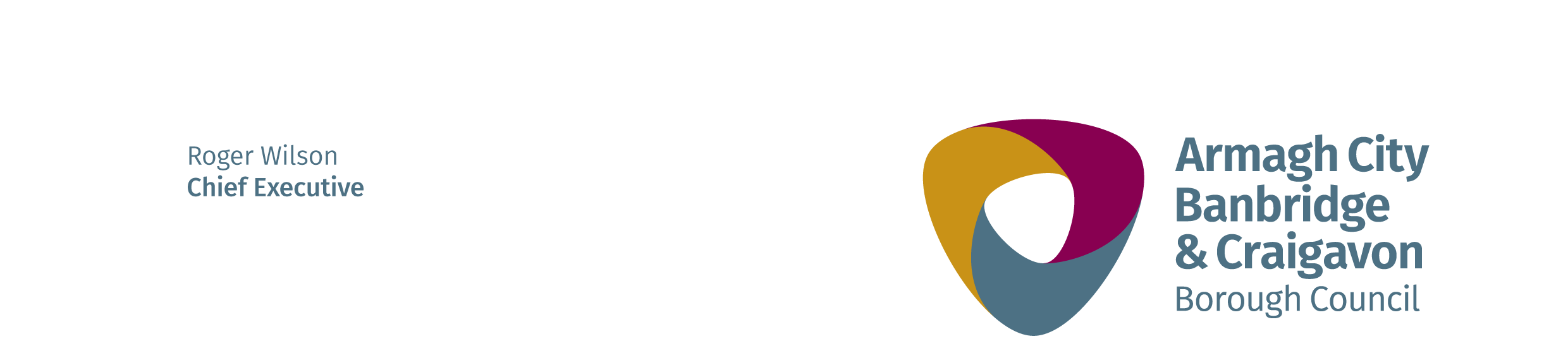 POSTSenior Leisure Attendant (Dry Site)DIRECTORATEPeopleDEPARTMENTHealth and Recreation LOCATIONFACTORSESSENTIALDESIRABLEMETHOD OF ASSESSMENTQualifications and trainingAdditional relevant Leisure qualifications.ApplicationExperienceSix month’s experience of working as a Leisure Attendant in the same Centre, to include all of the following: Identifying and resolving service delivery issues and implementing improvements to services;Persuading/influencing and implementing change.Application/InterviewKey skills, knowledge and attributesAbility to influence positive behaviours/change in others; Effective verbal and written communication skills;Ability to keep accurate records;Excellent planning and organisational skills;Effective customer care skills;Understanding of health and safety requirements;Flexible approach to work demands.Application/InterviewDrivingWorking Arrangements/FlexibilityAs required, within the hours of the Leisure Attendant role. The post holder will be required to work outside normal hours including Bank Holidays, evenings and weekends.Application/Self-assessment